H BETA CAE Systems, ανώνυμη εταιρία εξέλιξης συστημάτων λογισμικού για τον υπολογισμό μηχανολογικών κατασκευών, με έδρα τη Θεσσαλονίκη, κατέχει σήμερα δεσπόζουσα θέση, στον τομέα της, στη διεθνή αγορά. Με θυγατρικές εταιρίες στη Σουηδία και την Ιταλία καθώς και αντιπροσώπους στη Γερμανία, Γαλλία, Αγγλία, Σουηδία, Αμερική, Ιαπωνία, Κορέα, Κίνα και Ινδία, έχει πελάτες σε όλο τον κόσμο, οι οποίοι δραστηριοποιούνται στη μελέτη και κατασκευή αυτοκινήτων, μονοθέσιων F1, αεροπλάνων, τραίνων, πλοίων, βαρέων οχημάτων και γενικότερα μηχανολογικών κατασκευών.Σήμερα η BETA CAE Systems S.A. συμπεριλαμβάνεται στις κορυφαίες εταιρίες της Ελλάδος.Η εταιρία εξελίσσει και προωθεί προγράμματα για εφαρμογές πεπερασμένων στοιχείων στις περιοχές στατικής, δυναμικής, σύγκρουσης, ακουστικής, άνεσης και αεροδυναμικής των οχημάτων ή άλλων κατασκευών.H BETA CAE Systems S.A. στεγάζεται σε ιδιόκτητους χώρους 8.500τμ. στο Κάτω Σχολάρι, 25 χλμ., από το κέντρο της Θεσσαλονίκης.Οι περίπου 200 συνεργάτες της BETA CAE Systems S.A. είναι Μηχανικοί (μηχανολόγοι, ηλεκτρολόγοι, πολιτικοί), Μαθηματικοί και πτυχιούχοι Πληροφορικής, Ανώτερης ή Ανώτατης εκπαίδευσης, με διάθεση για συνεχή διεύρυνση των γνώσεών τους. Εσωτερικά προγράμματα εκπαίδευσης και συμμετοχή σε διεθνή συνέδρια και σεμινάρια, συμβάλλουν στη διαρκή επιμόρφωση των συνεργατών της εταιρίας.Η BETA CAE Systems S.A. προσβλέποντας στην αρμονική συνεργασία των ανθρώπων της, εντός και εκτός εργασίας, ενθαρρύνει και χρηματοδοτεί κοινωνικές, πολιτιστικές και αθλητικές δραστηριότητες μεταξύ των συνεργατών της.Ψάχνουμε για ταλαντούχους μηχανικούς με πάθος για τον προγραμματισμό και την ομαδική δουλειά που θα ασχοληθούν με την εξέλιξη των προϊόντων μας στις περιοχές της Τεχνολογίας Υλικών και των Σύνθετων Υλικών (CFRP & Laminate Materials).Material Modeling Engineer/Software Developer (SD-MM-15)Περιγραφή της θέσης:Προγραμματισμό σε περιβάλλον Linux/WindowsΓλώσσες προγραμματισμού C και C++Ανάλυση, σχεδίαση και υλοποίηση αλγορίθμωνΣχεδίαση και υλοποίηση λύσεων σε προβλήματα σχετικά με την Τεχνολογία Υλικών  Αλγοριθμική επίλυση προβλημάτωνΣχεδιασμός και δημιουργία user interfaceΣυντήρηση και βελτίωση κώδικαΕπεξεργασία δεδομένων προγραμμάτων CAE ( NASTRAN, ABAQUS, ANSYS κτλ.)Γραφική απεικόνιση αντικειμένων και υπολογισμένων μεγεθώνΑπαιτούμενα Προσόντα:Πτυχίο Πολυτεχνικής Σχολής Μηχανολόγου Μηχανικού ή Φυσικού.Μεταπτυχιακό τίτλο σπουδών με αντικείμενο την Επιστήμη και Τεχνολογία Υλικών ή συναφές αντικείμενο. Ενναλακτικά, διπλωματική εργασία ή εμπειρία στο αντικείμενο της Τεχνολογίας Υλικών.Καλή γνώση της Μηχανικής του Συνεχούς Μέσου και Θεωρίας Ελαστικότητας - Πλαστικότητας.Γνώσεις μεθόδων Αριθμητικής Ανάλυσης και Πεπερασμένων Στοιχείων.Γνώση Αγγλικής γλώσσας.Εκπληρωμένες στρατιωτικές υποχρεώσεις. Προσόντα που θα συνεκτιμηθούν:Γνώση προγραμματισμού C ή C++Γνώση ανάλυσης της μηχανικής συμπεριφοράς σύνθετων υλικών (Carbon-fiber-reinforced polymer Materials / Laminates)Εμπειρία σε προγράμματα CAE (Pre-processing, Post-processing, Solvers)Εμπειρία σε αναλύσεις StampingΕμπειρία σε προγράμματα CADΠροσφέρονται:Σχέση εξαρτημένης εργασίας μετά από τετράμηνη αξιολόγησηΕλκυστικό πακέτο αποδοχώνΆριστες συνθήκες εργασίαςΣύγχρονος και διαρκώς ανανεούμενος εξοπλισμός (hardware και software)Συνθήκες ομαδικής και δημιουργικής εργασίαςΔιεθνής ταξιδιωτική ασφάλιση κατά τα επαγγελματικά ταξίδιαΠρόσθετη ασφάλεια υγείας και ατυχήματος, για τον εργαζόμενο και την οικογένειά τουΣυνεχόμενη εκπαίδευση σε νέες τεχνολογίες σχετικές με το αντικείμενοΣνακς, ροφήματα και μεσημεριανό φαγητό, παροχή της εταιρίαςΓυμναστήριοΛεωφορείο για τη μεταφορά του προσωπικούΕυέλικτο ωράριο, με πλήρη σεβασμό των δικαιωμάτων του εργαζομένου.Για υποβολή αιτήσεων – εκδήλωση ενδιαφέροντος στο: https://careers.beta-cae.com/* Δεκτές αιτήσεις μέχρι 24 Ιανουαρίου 2016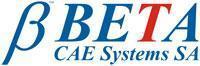 